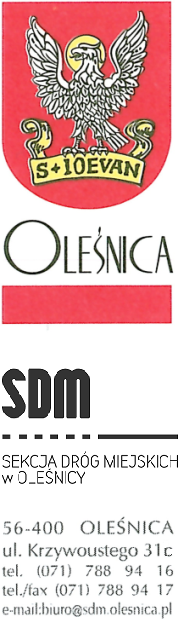 Oleśnica, dnia 11.06.2024r.Strona prowadzonego postępowania ZP.261.3.2024Dotyczy: postępowania pn.: Przebudowa nawierzchni chodnika oraz zjazdów do posesji zlokalizowanych w ciągu ul. Krzywoustego w Oleśnicy na odc. od ul. Tołstoja do ul. Lotniczej – etap IIINFORMACJA Z OTWARCIA OFERTOtrzymuje:1.Strona postępowania 2. A/aNazwa zamówienia:Nazwa zamówienia:Przebudowa nawierzchni chodnika oraz zjazdów do posesji zlokalizowanych w ciągu ul. Krzywoustego w Oleśnicy na odc. od ul. Tołstoja do ul. Lotniczej – etap IIPrzebudowa nawierzchni chodnika oraz zjazdów do posesji zlokalizowanych w ciągu ul. Krzywoustego w Oleśnicy na odc. od ul. Tołstoja do ul. Lotniczej – etap IIPrzebudowa nawierzchni chodnika oraz zjazdów do posesji zlokalizowanych w ciągu ul. Krzywoustego w Oleśnicy na odc. od ul. Tołstoja do ul. Lotniczej – etap IINumer postępowaniaNumer postępowaniaZP.261.3.2024ZP.261.3.2024ZP.261.3.2024Tryb postępowania:Tryb postępowania:PL - Tryb Podstawowy (art. 275)PL - Tryb Podstawowy (art. 275)PL - Tryb Podstawowy (art. 275)Link do postępowania:Link do postępowania: https://platformazakupowa.pl/transakcja/928046 https://platformazakupowa.pl/transakcja/928046 https://platformazakupowa.pl/transakcja/928046Działając na mocy art. 222 ust. 5 ustawy z 11 września 2019 r. – Prawo zamówień publicznych, zwanej dalej ustawą Pzp, zawiadamiamy, żeDziałając na mocy art. 222 ust. 5 ustawy z 11 września 2019 r. – Prawo zamówień publicznych, zwanej dalej ustawą Pzp, zawiadamiamy, żeDziałając na mocy art. 222 ust. 5 ustawy z 11 września 2019 r. – Prawo zamówień publicznych, zwanej dalej ustawą Pzp, zawiadamiamy, żeDziałając na mocy art. 222 ust. 5 ustawy z 11 września 2019 r. – Prawo zamówień publicznych, zwanej dalej ustawą Pzp, zawiadamiamy, że1Otwarcie ofert odbyło się w dniu 11.06.2024r. o godz. 10:15Otwarcie ofert odbyło się w dniu 11.06.2024r. o godz. 10:15Otwarcie ofert odbyło się w dniu 11.06.2024r. o godz. 10:15Otwarcie ofert odbyło się w dniu 11.06.2024r. o godz. 10:152Kwota brutto, jaką Zamawiający zamierza przeznaczyć na sfinansowanie zamówienia wynosi:                      2 200 000,00 złotych.Kwota brutto, jaką Zamawiający zamierza przeznaczyć na sfinansowanie zamówienia wynosi:                      2 200 000,00 złotych.Kwota brutto, jaką Zamawiający zamierza przeznaczyć na sfinansowanie zamówienia wynosi:                      2 200 000,00 złotych.Kwota brutto, jaką Zamawiający zamierza przeznaczyć na sfinansowanie zamówienia wynosi:                      2 200 000,00 złotych.3Do wyznaczonego terminu składania ofert, oferty złożyli następujący Wykonawcy:Do wyznaczonego terminu składania ofert, oferty złożyli następujący Wykonawcy:LpNazwa (firma) Wykonawcy i adres siedziby WykonawcyCena 60%Termin gwarancji40%1ZAKŁAD BUDOWNICTWA OGÓLNEGO I INŻYNIERYJNEGO EDWARD KUCUŁYMA SP. Z O.O. UL. WIEJSKA 90, 56 400 OLEŚNICANIP   911 200 37 641 980 000,0084 m-cy